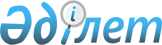 Об утверждении Инструкции по составлению акта аварийной и технологической брони энергоснабженияПриказ Министра энергетики Республики Казахстан от 11 февраля 2015 года № 75. Зарегистрирован в Министерстве юстиции Республики Казахстан 19 марта 2015 года № 10510.
      В соответствии с подпунктом 20) статьи 5 Закона Республики Казахстан от 9 июля 2004 года "Об электроэнергетике" ПРИКАЗЫВАЮ:
      1. Утвердить прилагаемую Инструкцию по составлению акта аварийной и технологической брони энергоснабжения.
      2. Департаменту электроэнергетики Министерства энергетики Республики Казахстан в установленном законодательством порядке Республики Казахстан обеспечить:
      1) государственную регистрацию настоящего приказа в Министерстве юстиции Республики Казахстан; 
      2) направление на официальное опубликование настоящего приказа в течение десяти календарных дней после его государственной регистрации в Министерстве юстиции Республики Казахстан в периодические печатные издания и в информационно-правовую систему "Әділет";
      3) размещение настоящего приказа на официальном интернет-ресурсе Министерства энергетики Республики Казахстан и на интернет-портале государственных органов;
      4) в течение десяти рабочих дней после государственной регистрации настоящего приказа в Министерстве юстиции Республики Казахстан представление в Департамент юридической службы Министерства энергетики Республики Казахстан сведений об исполнении мероприятий, предусмотренных подпунктами 2) и 3) настоящего пункта.
      3. Контроль за исполнением настоящего приказа возложить на курирующего вице-министра энергетики Республики Казахстан.
      4. Настоящий приказ вводится в действие по истечении десяти календарных дней после дня его первого официального опубликования. Инструкция
по составлению акта аварийной и технологической
брони энергоснабжения
      1. Инструкция по составлению акта аварийной и технологической брони энергоснабжения (далее – Инструкция) разработана в соответствии с подпунктом 20) статьи 5 Закона Республики Казахстан от 9 июля 2004 года "Об электроэнергетике".
      2. Аварийная бронь – минимальный расход электрической энергии (минимальная потребляемая мощность) объектов потребителя с полностью остановленным технологическим процессом, обеспечивающий их безопасное для жизни, здоровья людей и окружающей среды состояние, а также функционирование токоприемников систем дежурного и охранного освещения, охранной и пожарной сигнализации, насосов пожаротушения, водоотливов, охлаждения основного технологического оборудования, связи и аварийной вентиляции.
      Сноска. Пункт 2 в редакции приказа Министра энергетики РК от 15.11.2017 № 382 (вводится в действие по истечении десяти календарных дней после дня его первого официального опубликования).


      3. Технологическая бронь – минимальный расход электрической энергии (минимальная потребляемая мощность) и продолжительность времени, необходимые для завершения непрерывного технологического процесса и предотвращения опасности для жизни людей и окружающей среды.
      Сноска. Пункт 3 в редакции приказа Министра энергетики РК от 15.11.2017 № 382 (вводится в действие по истечении десяти календарных дней после дня его первого официального опубликования).


      4. Акт аварийной и технологической брони энергоснабжения составляется в трех экземплярах и является приложением к договору на электроснабжение и (или) договору на передачу электроэнергии.
      5. Для составления акта аварийной и технологической брони энергоснабжения указываются сведения об общих показателях энергопотребления, характере производственных процессов и составе технологического и энергетического оборудования в целом по предприятию и каждой питающей линии в отдельности.
      6. Изменения в акт аварийной и технологической брони энергоснабжения производятся по заявке предприятия в случаях изменения в потребной мощности.
      7. Акт аварийной и технологической брони энергоснабжения заполняется по форме согласно приложению к настоящей инструкции:
      1) в строке 1 указывается лицевой счет потребителя согласно договору на электроснабжение с энергоснабжающей организацией;
      2) в строке 2 указывается наименование энергоснабжающей и (или) энергопередающей организации, с которой заключается договор на электроснабжение;
      3) в строке 3 указывается полное наименование потребителя;
      4) в строке 4 указываются почтовый индекс, адрес потребителя;
      5) в строке 5 указываются телефоны потребителя (руководителя, главного инженера, главного энергетика, дежурного подстанции);
      6) в строке 6 указываются сменность и число часов работы потребителя в год;
      7) в строке 7 указывается электрическая нагрузка потребителя в часы максимума нагрузок энергопередающей и (или) энергоснабжающей организации, которая определяется по последнему зимнему (летнему) суточному графику за рабочий день, как средняя из трех часовых наибольших электрических нагрузок предприятия в часы утреннего и вечернего максимума энергопередающей организации;
      8) в строке 8 указывается среднее годовое значение энергопотребления за последние три года, учитывающее изменения в энергопотреблении вследствие дополнительного увеличения (снижения) мощностей;
      9) в строке 9 указывается суточное энергопотребление, которое определяется по последнему зимнему (летнему) суточному графику нагрузки предприятия за рабочий день или по среднему расходу за сутки в декабре (июне);
      10) в строке 10 указывается диспетчерское наименование трансформаторной подстанции, распределительного пункта или распределительного устройства потребителя;
      11) в строке 11 указываются диспетчерское наименование питающего центра (линии) энергопередающей организации (трансформаторная подстанция, распределительный пункт, подстанция); 
      12) в строке 12 указывается количество питающих линий, определенных по акту разграничения балансовой принадлежности электрической сети и эксплуатационной ответственности сторон по данной энергоустановке;
      13) в строке 13 указывается категория надежности электроснабжения согласно акта балансового разграничения.
      8. В разделе 1 "Аварийная бронь" графы заполняются следующим образом:
      1) в графе 1 указывается номер по порядку;
      2) в графе 2 указывается перечень неотключаемых электроприемников, внезапное отключение которых может вызвать пожар, взрыв или опасность для жизни людей (аварийное и охранное освещение; вентиляция в цехах со взрывоопасной, пожароопасной и вредной для жизнедеятельности человека средой; водоотлив, канализация, отопление, средства пожарной безопасности и др.).
      Электроприемники указываются по каждой питающей линии в отдельности.
      При заполнении перечня указывается полное наименование электрооборудования;
      3) в графах 3 и 4 указывается потребляемая мощность (кВт) по каждому электроприемнику в отдельности, по сезону - зимняя, летняя;
      4) в графах 5 и 6 указывается суточное энергопотребление (тыс.кВт.час) по каждому электроприемнику с учетом нагрузок по графам 3 и 4.
      9. В разделе 2 "Технологическая бронь" графы заполняются следующим образом:
      1) в графе 7 указывается номер по порядку;
      2) в графе 8 указывается перечень технологических процессов.
      В перечень электроприемников технологической брони включается электрооборудование, работа которого необходима потребителю для завершения основного технологического процесса;
      3) в графе 9 указывается продолжительность технологического процесса (по каждому процессу, указанному в графе 8).
      При продолжительности технологического процесса в течение суток и более проставляется - 24 часа; 
      4) в графах 10 и 11 указывается рабочая нагрузка (кВт) по каждому электроприемнику в отдельности, по сезону - зимняя, летняя; 
      5) в графах 12 и 13 указывается суточное энергопотребление (тыс.кВт.час) по каждому электроприемнику с учетом нагрузок по графам 10 и 11.
      10. В разделе 3 "Источники энергоснабжения и нагрузки на питающих линиях" дается построчная расшифровка по каждой питающей линии потребителя от трансформаторных и распределительных пунктов энергопередающей организации с указанием электроприемников, внезапное отключение которых может повлечь взрыв, пожар, опасность для жизни людей, повреждение основного оборудования, массовый брак продукции и серьезное расстройство сложных технологических процессов:
      1) в графе 14 указывается номер по порядку;
      2) в графе 15 указываются диспетчерское наименование питающего центра трансформаторных распределительных пунктов и распределительных устройств энергопередающей организации, от которого осуществляется энергоснабжение данного предприятия;
      3) в графе 16 указываются диспетчерское наименование питающей линии (фидера) потребителя, по которой осуществляется энергоснабжение;
      4) в графе 17 указывается общая нагрузка (кВт) питающей линии по зимним замерам (декабрь);
      5) в графе 18 указывается перечень основных электроприемников, включенный в технологическую бронь предприятия;
      6) в графе 19 указывается потребляемая мощность (кВт) технологической брони на данной питающей линии (фидере);
      7) в графе 20 указывается время, необходимое для завершения технологического процесса, в часах (по каждому процессу, указанному в графе 8 раздела 2);
      8) в графе 21 указывается перечень неотключаемых электроприемников (графа 2 раздела 1);
      9) в графе 22 указывается потребляемая мощность аварийной брони (кВт) по каждой питающей линии в соответствии с зимним графиком нагрузок (декабрь);
      10) в графе 23 указывается, на какую линию переключается нагрузка и какими средствами (автоматическое включение резерва или вручную).
      Переключение в электроустановках потребителей, для обеспечения аварийной и технологической бронью электроприемников предприятия согласовывается с диспетчерской службой организации в ведении которых они находятся.
      11. В разделе 4 "Режимы энергопотребления по нагрузке" строки заполняются следующим образом:
      1) в строке 1 указывается полная отключаемая нагрузка по предприятию (кВт), которая отключается от питающих центров при аварийном дефиците мощности в электрических сетях; 
      2) в строке 2 указываются диспетчерские наименования отключаемых линий (фидеров) и их общая нагрузка (кВт);
      3) в строке 3 указываются диспетчерские наименования линий (фидеров), которые могут быть отключены по истечении времени завершения технологического процесса, указанного в графе 20 раздела 3, и их общая нагрузка (кВт).
      Нагрузки по строкам 1, 2 и 3 указываются в соответствии с зимним графиком нагрузок.
      12. Раздел 5 включает в себя сведения о питающих линиях (фидерах) и их нагрузках, которые отключаются по требованию диспетчера энергопередающей и (или) энергоснабжающей организации.
      13. Раздел 6 содержит в себе требование энергопередающей и (или) энергоснабжающей организации о недопущении переключения отключенной нагрузки на оставленные в работе линии (фидера) без согласия на это диспетчера энергопередающей и (или) энергоснабжающей организации. В данной строке указывается номер телефона диспетчера энергопередающей и (или) энергоснабжающей организации.
      14. Раздел 7 отражает возможность использования имеющихся устройств автоматического включения резерва.
      15. Раздел 8 отражает особые условия энергоснабжения при вводе режимов энергопотребления и мощности, оговоренные договором на энергоснабжение данного предприятия. К акту прилагается схема электроснабжения предприятия с указанием в ней питающих линий, связей между подстанциями, на которые заведены питающие линии и автоматическое включение резерва.
            форма           Акт аварийной и технологической брони
      Акт аварийной и технологической брони составлен между представителем
      энергоснабжающей и (или) энергопередающей организацией
      _________________________________________ совместно с представителем
                  (должность, Ф.И.О.)
      предприятия (потребителя электроэнергии) ____________________________
                                                      (должность, Ф.И.О.)
      от "__" _________ 20__ г.
      Представитель энергоснабжающей 
      (энергопередающей) организации _____________________________________
                                                     (Подпись)
      Главный энергетик предприятия ______________________________________
                                                     (Подпись)
      Главный инженер предприятия  _______________________________________
                                                     (Подпись)
					© 2012. РГП на ПХВ «Институт законодательства и правовой информации Республики Казахстан» Министерства юстиции Республики Казахстан
				
Министр
В. Школьник Утверждена
приказом Министра энергетики
Республики Казахстан
от 11 февраля 2015 года № 75Приложение
к Инструкции по составлению акта
аварийной и технологической
брони энергоснабжения
1.
Номер лицевого счета потребителя ________________________
8.
Среднегодовое энергопотребление потребителя: __________________ тыс. кВтч.
2.
Наименование энергоснабжающей и (или) энергопередающей организации ________________________
9.
Суточное энергопотребление потребителя:
1) зимняя ________________ кВт.ч.
3.
Потребитель ________________________
2) летняя _________________кВт.ч.
4.
Адрес потребителя _______________________________
_______________________________
_______________________________
10.
Номер трансформаторной подстанции, распределительный пункт потребителя ______________________________________
______________________________________
5.
Телефоны потребителя:
11.
Номер или название питающего центра (линии)
1) руководителя, главного инженера ________________________
энергопередающей и (или) энергоснабжающей
2) главного энергетика
________________________
организации
______________________________ (трансформаторная подстанция, распределительный пункт, подстанция)
3) дежурного подстанции
________________________
12.
Количество питающих линий
______________________________
6.
Сменность и число часов работы в год ________________________
13.
Категория надежности энергоснабжения
______________________________
7.
Максимальная фактическая нагрузка потребителя:
13.
Категория надежности энергоснабжения
______________________________
1) зимняя ____________________ кВт
13.
Категория надежности энергоснабжения
______________________________
2) летняя ___________________ кВт
13.
Категория надежности энергоснабжения
______________________________
№
п/п
РАЗДЕЛ 1. Аварийная броня
РАЗДЕЛ 1. Аварийная броня
РАЗДЕЛ 1. Аварийная броня
РАЗДЕЛ 1. Аварийная броня
РАЗДЕЛ 1. Аварийная броня
РАЗДЕЛ 2. Технологическая броня
РАЗДЕЛ 2. Технологическая броня
РАЗДЕЛ 2. Технологическая броня
РАЗДЕЛ 2. Технологическая броня
РАЗДЕЛ 2. Технологическая броня
РАЗДЕЛ 2. Технологическая броня
РАЗДЕЛ 2. Технологическая броня
№
п/п
Перечень неотключаемых электроприемников
Суточная потребность
Суточная потребность
Суточная потребность
Суточная потребность
№ п/п
Перечень технологических процессов и операций
Продолжительность технологического процесса (час)
Потребность для полного технологического процесса
Потребность для полного технологического процесса
Потребность для полного технологического процесса
Потребность для полного технологического процесса
№
п/п
Перечень неотключаемых электроприемников
по нагрузке, кВт
по нагрузке, кВт
по потреблению, тыс.кВт.ч.
по потреблению, тыс.кВт.ч.
№ п/п
Перечень технологических процессов и операций
Продолжительность технологического процесса (час)
по нагрузке, кВт
по нагрузке, кВт
по потреблению, тыс.кВт.ч.
по потреблению, тыс.кВт.ч.
№
п/п
Перечень неотключаемых электроприемников
зимняя
летняя
зимняя
летняя
№ п/п
Перечень технологических процессов и операций
Продолжительность технологического процесса (час)
зимняя
летняя
зимняя
летняя
№
п/п
Перечень неотключаемых электроприемников
№ п/п
Перечень технологических процессов и операций
Продолжительность технологического процесса (час)
1
2
3
4
5
6
7
8
9
10
11
12
13
РАЗДЕЛ 3. Источники энергоснабжения и нагрузки на питающих линиях
РАЗДЕЛ 3. Источники энергоснабжения и нагрузки на питающих линиях
РАЗДЕЛ 3. Источники энергоснабжения и нагрузки на питающих линиях
РАЗДЕЛ 3. Источники энергоснабжения и нагрузки на питающих линиях
РАЗДЕЛ 3. Источники энергоснабжения и нагрузки на питающих линиях
РАЗДЕЛ 3. Источники энергоснабжения и нагрузки на питающих линиях
РАЗДЕЛ 3. Источники энергоснабжения и нагрузки на питающих линиях
РАЗДЕЛ 3. Источники энергоснабжения и нагрузки на питающих линиях
РАЗДЕЛ 3. Источники энергоснабжения и нагрузки на питающих линиях
РАЗДЕЛ 3. Источники энергоснабжения и нагрузки на питающих линиях
№
п/п
Номер или наименование питающего центра энергопередающей и (или) энергоснабжающей организации
Номер или наименование питающей линии потребителя
Нагрузка линии потребителя (кВт)
Технологическая броня
Технологическая броня
Технологическая броня
Аварийная броня
Аварийная броня
Аварийная броня
№
п/п
Номер или наименование питающего центра энергопередающей и (или) энергоснабжающей организации
Номер или наименование питающей линии потребителя
Нагрузка линии потребителя (кВт)
Перечень основных электроприемников
Нагрузка технологической брони на линии (кВт)
Время необходимое для завершения технологическогопроцесса в часах
Переченьэлектроприемников
Нагрузкааварийной брони на линии (кВт)
На какую линию переключается нагрузка и какими средствами (автоматическое включение резерва или вручную)
14
15
16
17
18
19
20
21
22
23
РАЗДЕЛ 4. Режимы энергопотребления по нагрузке:
1. При аварийном дефиците мощности в электросетях энергопередающей и (или) энергоснабжающей организации могут быть отключены с питающих центров ________ кВт
2. Фидер № ___________________ Нагрузка _________________________ кВт
3. По истечении времени, указанного в графе 20. Линия № _________________ Нагрузка: _____________________ кВт
РАЗДЕЛ 5. По требованию диспетчера энергопередающей и (или) энергоснабжающей организации потребитель обязан немедленно отключить: Линия (фидер) № ______________________ Нагрузка _________________ кВт
РАЗДЕЛ 6. При отключении линии из-за аварии в электроустановках энергопередающей и (или) энергоснабжающей организации и потребителя запрещается переключение отключенной нагрузки на оставленные в работе линии без согласия на это диспетчера энергопередающей и (или) энергоснабжающей организации ___________________ (телефон)
РАЗДЕЛ 7. Использование имеющихся устройств автоматического включения резерва: разрешено _____; запрещено _____
РАЗДЕЛ 8. Особые условия:
Приложение: К акту прилагается схема электроснабжения предприятия размером 203х277 мм с указанием в ней питающих линий, связей между подстанциями, на которые заведены питающие линии и автоматическое включение резерва.